Worksheet – Circles of Me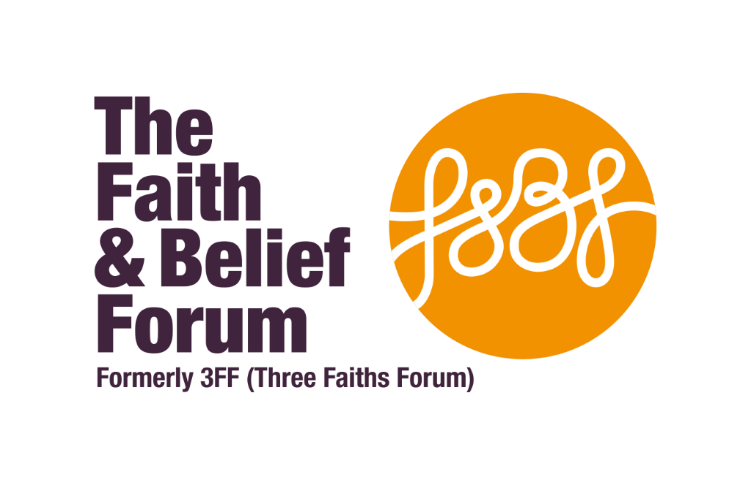 Example identity aspects you may want to include: religion, sexuality, race/ethnicity, nationality, hobbies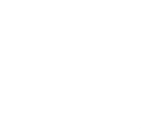 								         YOUR NAME